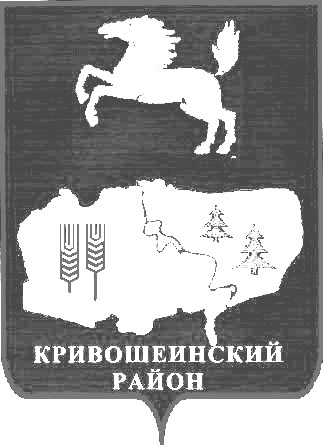 АДМИНИСТРАЦИЯ КРИВОШЕИНСКОГО РАЙОНАПОСТАНОВЛЕНИЕ30.10.2020                                                                                                                                             № 627с. КривошеиноТомской областиО подготовке и проведении сельскохозяйственной микропереписи 2021 года на территории Кривошеинского района(в редакции Постановления Администрации Кривошеинского района от 05.07.2021 № 453)Во исполнение Постановления Правительства Российской Федерации от 29.08.2020 № 1315 «Об организации сельскохозяйственной микропереписи 2021 года» в целях организации проведения сельскохозяйственной микропереписи по согласованию с руководителями предприятий, организаций, учреждений для осуществления согласованных действий органов местного самоуправления, федеральных и областных органов исполнительной власти на территории Кривошеинского района и оперативного решения вопросов организации проведения сельскохозяйственной микропереписи 2021 годаПОСТАНОВЛЯЮ:Создать районную комиссию по подготовке и проведению сельскохозяйственной микропереписи 2021 года на территории Кривошеинского района (далее Комиссия) согласно приложению № 1.Утвердить Положение о Комиссии по организации проведения сельскохозяйственной микропереписи 2021 года согласно приложению № 2.Рекомендовать Главам сельских поселений Кривошеинского района:обеспечить решение организационных вопросов по организации проведения сельскохозяйственной микропереписи 2021 года;предоставить Отделу государственной статистики в г. Томске (в с. Кривошеино) на время подготовки и проведения сельскохозяйственной микропереписи 2021 года служебные помещения для хранения переписной документации и для работы переписных работников;обеспечить обновление записей в документах похозяйственного учёта для чего организовать сплошной обход личных подсобных хозяйств с 1 по 15 июля 2021 года;оказывать помощь Отделу государственной статистики в г. Томске (в с. Кривошеино) в подборе и подготовке переписных кадров;организовывать и проводить совместно со специалистами Отдела государственной статистики в г. Томске (в с. Кривошеино) информационно-разъяснительную работу среди населения о необходимости проведения сельскохозяйственной микропереписи 2021 года;оказать содействие Отделу государственной статистики в г. Томске (в с. Кривошеино) посредством предоставления сведений для составления списков объектов сельскохозяйственной переписи на основании данных учёта личных подсобных хозяйств, осуществляемого органами местного самоуправления поселений;Рекомендовать Отделу государственной статистики в г. Томске (в с. Кривошеино) (Поповой Е.В.) на основе нормативов и параметров определения затрат подготовить исходные данные для определения объёмов финансирования работ, связанных с организацией проведения сельскохозяйственной микропереписи 2021 года.Управлению финансов Администрации Кривошеинского района (Ерохиной И.В.) при поступлении межбюджетных трансфертов из областного бюджета на финансирование проведения работ связанных с подготовкой и проведением сельскохозяйственной микропереписи 2021 года, произвести все необходимые мероприятия.Отделу социально-экономического развития села Администрации Кривошеинского района (Китченко М.Н.) оказывать всестороннее содействие Отделу государственной статистики в г. Томске (в с. Кривошеино) в организации проведения сельскохозяйственной микропереписи 2021 года.Рекомендовать начальнику Областного Государственного Бюджетного Учреждения «Кривошеинское межрайонное ветеринарное управление» (Полтеву А.В.) по запросу Отдела государственной статистики в г. Томске (в с. Кривошеино) предоставить данные о поголовье сельскохозяйственных животных в сельских поселениях Кривошеинского района согласно плану противоэпизоотических мероприятий;Рекомендовать временно исполняющему обязанности начальника Отдела Министерства внутренних дел России по Кривошеинскому району (Королевичу С. А.) обеспечить безопасность персонала, привлекаемого для организации и проведения сельскохозяйственной микропереписи 2021 года, охрану помещений переписных участков, сохранность переписной документацииРекомендовать руководителю МУП «Районные вести» (Литвиновой У.А.) оказывать содействие Отделу государственной статистики в г. Томске (в с. Кривошеино) в проведении информационно-разъяснительной работы по освещению целей и задач сельскохозяйственной микропереписи 2021 года.Настоящее постановление вступает в силу с даты его подписания.Настоящее постановление подлежит размещению на официальном сайте муниципального образования Кривошеинский район в сети Интернет и в Сборнике нормативных актов Администрации Кривошеинского района.Контроль за исполнением настоящего постановления возложить на Первого заместителя Главы Кривошеинского района.Глава Кривошеинского района(Глава Администрации)                                                                                                       С.А. ТайлашевМандраков Денис Олегович8(38251) 2-14-27Управление финансовПрокуратураСельские поселения по списку -7Отдел социально-экономического развития селаСибиряков Д.В.Сельхозпредприятия по списку -3КФК по списку БиблиотекаРедакция газеты «Районные вести»Отдел государственной статистики в г. Томске (в с. Кривошеино) ОМВД России по Кривошеинскому районуОГБУ «Кривошеинское межрайонное ветеринарное управление»Приложение № 1к постановлению АдминистрацииКривошеинского районаот 30.10.2020 № 627СоставКомиссии по подготовке и проведениюсельскохозяйственной микропереписи 2021 годана территории Кривошеинского районаПриложение № 2Утверждено постановлением Администрации Кривошеинского районаот 30.10.2020 № 627Положениео Комиссии по подготовке и проведению сельскохозяйственной микропереписи 2021 годана территории Кривошеинского района1. Комиссия по подготовке и проведению сельскохозяйственной микропереписи 2021 года на территории Кривошеинского района (далее Комиссия) образована для координации действий органов местного самоуправления, федеральных и областных органов исполнительной власти на территории Кривошеинского района по подготовке и проведению сельскохозяйственной микропереписи 2021 года.2. Комиссия в своей работе руководствуется Конституцией Российской Федерации, конституционными законами, федеральными законами, указами и распоряжениями Президента Российской Федерации, постановлениями распоряжениями Правительства Российской Федерации, законами Томской области, постановлениями и распоряжениями Администрации Томской области, Губернатора Томской области, Главы Администрации Кривошеинского района, а также настоящим Положением.3. Основными задачами Комиссии являются:- обеспечение согласованных действий органов местного самоуправления, федеральных органов исполнительной власти, исполнительных органов государственной  власти Томской области на территории Кривошеинского района по подготовке и проведению сельскохозяйственной микропереписи 2021 года- оперативное решение вопросов, связанных с подготовкой и проведением сельскохозяйственной микропереписи 2021 года.4. Комиссия состоит из председателя Комиссии, двух заместителей председателя Комиссии, секретаря Комиссии и членов Комиссии.5. Председатель Комиссии руководит её деятельностью, определяет порядок рассмотрения вопросов, утверждает планы работы Комиссии и повестку очередного заседания Комиссии, ведёт заседания Комиссии, осуществляет контроль за исполнением решений комиссии, вносит предложения об уточнении и обновлении состава Комиссии, несет ответственность за выполнение возложенных на Комиссию задач. Во время отсутствия председателя Комиссии или по его поручению один из заместителей председателя Комиссии исполняет обязанности председателя Комиссии. 6. Комиссия для осуществления возложенных на нее задач:- рассматривает вопросы взаимодействия органов местного самоуправления, федеральных и областных органов исполнительной власти на территории Кривошеинского района в подготовке и проведении сельскохозяйственной микропереписи 2021 года;- осуществляет контроль за ходом подготовки и проведения сельскохозяйственной микропереписи 2021 года, выполнения постановления Главы Администрации Кривошеинского района.7. Комиссия имеет право:- заслушивать на своих заседаниях должностных лиц, ответственных за выполнение мероприятий по подготовке и проведению сельскохозяйственной микропереписи 2021 года;- запрашивать у органов местного самоуправления, федеральных и областных органов исполнительной власти на территории Кривошеинского района материалы по вопросам сельскохозяйственной микропереписи 2021 года;- направлять в органы местного самоуправления, федеральные и областные органы исполнительной власти на  территории Кривошеинского района рекомендации по вопросам сельскохозяйственной микропереписи 2021 года;- приглашать на заседания Комиссии руководителей и должностных лиц органов местного самоуправления, федеральных и областных объединений, средств массовой информации, специалистов;- в случае необходимости по вопросам подготовки и про ведения сельскохозяйственной микропереписи 2021 года вносить предложения на рассмотрение Главы Кривошеинского района.8. Состав Комиссии утверждается постановлением Главы Кривошеинского района.9. Заседания Комиссии проводятся по мере необходимости, но не реже одного раза в полугодие, в соответствии с планом работы Комиссии. Заседания Комиссии считаются правомочными, если на них присутствует более половины ее членов. Члены Комиссии участвуют в её заседаниях без права замены.10. Решения Комиссии принимаются простым большинством голосов присутствующих на заседании членов Комиссии путем открытого голосования. В случае равенства голосов, решающим является голос председателя Комиссии. Решения Комиссии оформляются протоколами, которые подписываются председателем Комиссии или его заместителем, председательствующим на заседании и секретарём. 11. Решение Комиссии, принятые в пределах ее компетенции, являются обязательными для федеральных и областных органов исполнительной власти на территории Кривошеинского района, а также для органов местного самоуправления.12. Секретарь Комиссии уведомляет членов Комиссии и приглашённых лиц о дате и времени проведения очередного заседания Комиссии и его повестке, формирует материалы к заседанию Комиссии, обеспечивает ими членов Комиссии и приглашённых лиц не позднее чем за 2 рабочих дня до заседания Комиссии, оформляет протоколы и решения заседания Комиссии.13. Организационно – техническое обеспечение работы Комиссии осуществляется Отделом государственной статистики в г. Томске (в с. Кривошеино).1. Шлапаков Александр Васильевичпредседатель комиссии – заместитель Главы Кривошеинского района по социально - экономическим вопросам 2. Китченко Михаил Николаевичзаместитель председателя Комиссии – руководитель отдела социально – экономического развития села Администрации Кривошеинского района;3. Попова Екатерина Владимировнасекретарь Комиссии – старший специалист 1 разряда Отдела государственной статистики в г. Томске (в с. Кривошеино) (по согласованию);члены комиссии:4. Полтев Алексей Владимировичначальник ОГБУ «Кривошеинское межрайонное ветеринарное управление» (по согласованию);5. Идикеева Наталья Валерьевнаглавный специалист по управлению муниципальным имуществом экономического отдела Администрации Кривошеинского района;6. Данилов Денис Владимировичглавный специалист по делам строительства и архитектуры Администрации Кривошеинского района;7. Ерохина Ирина Викентьевнаруководитель управления финансов Администрации Кривошеинского района;8. Кондратьев Вадим Владимировичглавный специалист- главный государственный инженер инспектор инспекции государственного технического надзора по Кривошеинскому и Молчановскому району (по согласованию);9. Королевич Сергей АлександровичВрио начальника ОМВД России по Кривошеинскому району;10. Литвинова Ульяна Анатольевнаглавный редактор газеты « Районные вести» (по согласованию);11. Ахмадеева Альфия Салеховнарегистратор управления реестра по Томской области (по согласованию);12. Петрова Раиса ПетровнаГлава Володинского сельского поселения (по согласованию);13. Дорофеев Олег ВикторовичГлава Красноярского сельского поселения (по согласованию);14. Казырский Олег ПетровичГлава Кривошеинского сельского поселения (по согласованию);15. Филиппова Светлана СергеевнаГлава Иштанского сельского поселения (по согласованию);16. Саяпин Алексей ОлеговичГлава Новокривошеинского сельского поселения (по согласованию);17. Севостьянов Юрий ВладимировичГлава Пудовского сельского поселения (по согласованию);18. Лютько Сергей ИвановичГлава Петровского сельского поселения (по согласованию);